Formation / Présentation des programmes dans le cadre de la transformation de la voie professionnelleProgramme d'enseignement d'histoire-géographie des classes préparant au certificat d'aptitude professionnelleBO 11 Avril 2019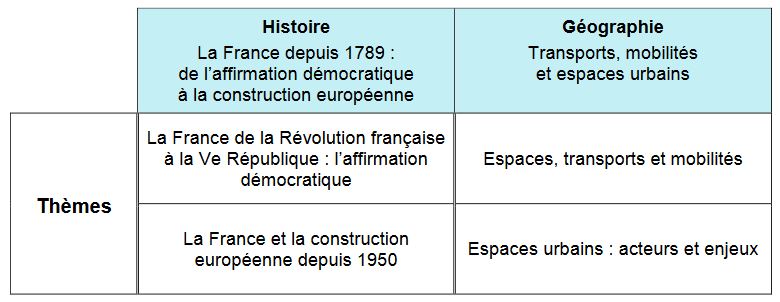 4 thèmes pour 2 années de CAP d’où nécessité de découpage d’un thème en plusieurs périodes/séquences ou sous-thèmes/séquences→ en 3 périodes pour l’Histoire→ en 2 « sous thèmes » pour la GéographieEn gras, les nouveaux repères du lycée professionnelHISTOIRE / Premier thème – proposition de « découpage »LA FRANCE DE LA RÉVOLUTION FRANÇAISE À LA Vème RÉPUBLIQUE :L’AFFIRMATION DÉMOCRATIQUEHISTOIRE / Second thème – proposition de « découpage »LA FRANCE ET LA CONSTUCTION EUROPÉENNE DEPUIS 19501ère période/ séquenceDes révolutions au Second Empire (1789-1851) : ruptures et héritages de l’Ancien Régime1ère période/ séquenceDes révolutions au Second Empire (1789-1851) : ruptures et héritages de l’Ancien Régime1ère période/ séquenceDes révolutions au Second Empire (1789-1851) : ruptures et héritages de l’Ancien RégimeNotionsCapacitésRepèresRépubliqueMonarchieCode civilDémocratieSuffrage universel.Compléter ou réaliser une frise chronologique mentionnant les régimes politiques depuis 1789.Définir la République ou/et identifier ses symboles.1789 : Déclaration des Droits de l’Homme et du Citoyen.1848 : adoption du suffrage universel masculin sous la IIème République.2ème période/séquenceD’un empire de plus en plus libéral vers la République (1851-1940): l’affirmation lente de la République 2ème période/séquenceD’un empire de plus en plus libéral vers la République (1851-1940): l’affirmation lente de la République 2ème période/séquenceD’un empire de plus en plus libéral vers la République (1851-1940): l’affirmation lente de la République NotionsCapacitésRepèresRépubliqueDémocratieLibertés individuelles et collectivesLaïcitéCompléter ou réaliser une frise chronologique mentionnant les régimes politiques depuis 1789.Raconter le combat d’un(e)républicain(e) pour les idéaux républicains.1881-82 : loi sur la liberté de la presse et sur la liberté de réunion.1882 : Jules Ferry et l’école gratuite, laïque et obligatoire.1905 : séparation des Églises et de l’État.1936 : congés payés.1940 : effondrement de la IIIe République.3ème période / séquence: La IVème et la Vème Républiques (1944- à nos jours) : une république démocratique affirmée 3ème période / séquence: La IVème et la Vème Républiques (1944- à nos jours) : une république démocratique affirmée 3ème période / séquence: La IVème et la Vème Républiques (1944- à nos jours) : une république démocratique affirmée NotionsCapacitésRepèresRépubliqueDémocratieSuffrage universelCompléter ou réaliser une frise chronologique mentionnant les régimes politiques depuis 1789.Relever les compétences et les prérogatives du président de la République sous la Vème République.1944 : droit de vote des femmes.1958 : constitution de la Vème République.1962 : instauration du suffrage universel direct pour l’élection du Président de la République.1ère période/séquence : Les débuts de la construction européenne (1950-1957)1ère période/séquence : Les débuts de la construction européenne (1950-1957)1ère période/séquence : Les débuts de la construction européenne (1950-1957)NotionsCapacitésRepèresCommunauté économique européenneLibre circulation des capitaux, des biens et des personnesConstruire une frise chronologique montrant les principales étapes de la construction européenne et du processus d’élargissement.9 mai 1950 : Déclaration Schuman.1957 : Traité de Rome..2ème période/séquence : Construction et coopération européennes (1957-1992)2ème période/séquence : Construction et coopération européennes (1957-1992)2ème période/séquence : Construction et coopération européennes (1957-1992)Notions:CapacitésRepèresParlement européenLibre circulation des capitaux, des biens et des personnesConstruire une frise chronologique montrant les principales étapes de la construction européenne et du processus d’élargissement.Décrire les activités réalisées dans le cadre d’un jumelage entre deux collectivités locales européennes.Relever des éléments qui caractérisent une ville « capitale européenne de la culture ».1973 : lancement du programme Ariane par l’Agence Spatiale Européenne.1979 : Parlement européen élu au suffrage universel ; Simone Veil présidente du Parlement.1987 : création du programme Erasmus.1989 : chute du mur de Berlin.3ème période/séquence : L’Union européenne, une union économique et monétaire en crise (1992-2019)3ème période/séquence : L’Union européenne, une union économique et monétaire en crise (1992-2019)3ème période/séquence : L’Union européenne, une union économique et monétaire en crise (1992-2019)Notions:CapacitésRepères:(en italiques, les repères du collège)Union européenneLibre circulation des capitaux, des biens et des personnesEuroConstruire une frise chronologique montrant les principales étapes de la construction européenne et du processus d’élargissement.Identifier les frontières de l’Espace Schengen et les pays appartenant à la « zone euro ».1992 : Traité de Maastricht.2002 : mise en circulation des billets et des pièces en Euro.